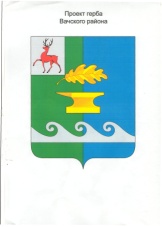 Администрация Чулковского сельсоветаВачского муниципального района Нижегородской областиПОСТАНОВЛЕНИЕОт 30октября 2018 г.                                                                                    № 49aОб утверждении муниципальной программы Чулковского сельсовета «Комплексное развитие сельской территории Чулковского сельсовета Вачского муниципального района Нижегородской области на 2020 – 2022 гг.»В целях исполнения Федерального закона от 7 мая 2013 года № 104-ФЗ «О внесении изменений в Бюджетный кодекс Российской Федерации и отдельные законодательные акты Российской Федерации в связи с совершенствованием бюджетного процесса» и в соответствии с постановлениями администрации Чулковского сельсовета Вачского муниципального района Нижегородской области от 16октября 2015 года № 17 «Об утверждении Порядка разработки, реализации и оценки  эффективности муниципальных  программ Чулковского сельсовета Вачского муниципального района Нижегородской области», в связи с переходом на программный бюджет администрация Чулковского сельсоветапостановляет:Утвердить муниципальную программу Чулковского сельсовета «Комплексное развитие территории Чулковского сельсовета Вачского муниципального района Нижегородской области на 2019-2021годы»  (далее – Муниципальная программа) (прилагается).Контроль за исполнением данного постановления оставляю за собой. Информацию о ходе исполнения постановления представлять ежегодно к 15 апреля, начиная с 2019 года.Глава администрации                                                            Т.Н.Абросимова 